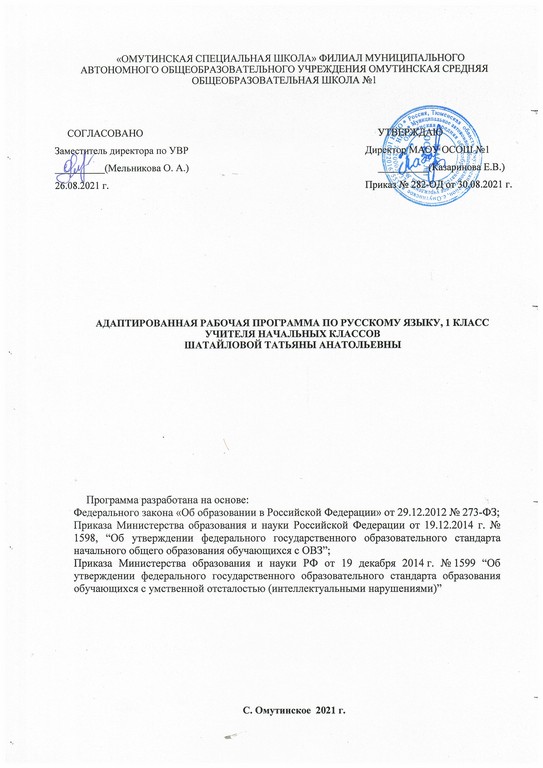 Планируемые результаты изучения предмета Личностные УУДВоспринимать объединяющую роль России как государства, территории проживания и общности языка. Соотносить понятия «родная природа» и «Родина»;Ценить взаимопомощь и взаимоподдержку друзей;Принимать новый статус «ученик», внутреннюю позицию школьника на уровне положительного отношения к школе, принимать образ «хорошего ученика»;Внимательно относиться к собственным переживаниям и переживаниям других людей; нравственному содержанию поступков. Выполнять правила личной гигиены, безопасного поведения в школе, дома, на улице, в транспорте.Метапредметные  действияПознавательныеУДОбучающийся познакомится  с начертанием букв, научится их воспроизводить на письме, научится писать слоги, слова, короткие предложения с соблюдением наклона, высоты и пропорций букв. Будет продолжено формирование навыка безотрывного письма с наклономОриентироваться в учебниках (система обозначений, структура текста, рубрики, словарь, содержание).  Осуществлять поиск необходимой информации для выполнения учебных заданий, используя справочные материалы учебника (под руководством учителя).Понимать информацию, представленную в виде текста, рисунков, схем.Сравнивать предметы, объекты: находить общее и различие.Группировать, классифицировать предметы, объекты на основе существенных признаков, по заданным критериямКоммуникативныеУДСоблюдать простейшие нормы речевого этикета: здороваться, прощаться, благодарить.Вступать в  диалог (отвечать на вопросы, задавать вопросы, уточнять непонятное). Сотрудничать с товарищами при выполнении заданий в паре: устанавливать и соблюдать очерёдность действий, корректно сообщать товарищу об ошибках.Участвовать в коллективном обсуждении учебной проблемы.РегулятивныеУДОрганизовывать свое рабочее место под руководством учителяОсуществлять контроль в форме сличения своей работы с заданным эталономФормирование правильной посадки за столом        Правильно сидеть при письме,  держать ручку, применять эти знания при выполнении письменного задания, правильно ориентироваться на странице прописей и тетрадиПредметные результатыАООП ОО выделяет два уровня овладения предметными результатами:минимальный - является обязательным для всех обучающихся с умственной отсталостью;достаточный - не является обязательным для всех обучающихся.3. Содержание учебного предмета Добукварный периодЗнакомство с классом и школой, с режимом дня. Беседы о том, что находится в классе. Беседы на темы: «Порядок в классе», «Учитель и ученики», «Имя и отчество учителя», «Имена и фамилии учеников», «Перемены в школе и их назначение», Я и моя семья», «Окружающий меня мир».Привитие учащимся навыков учебной деятельности: умения правильно сидеть за партой, вставать, слушать объяснения и указания учителя, поднимать руку при желании что-то сказать, просить разрешения выйти из класса.Специальная подготовка к обучению письму. Привитие навыков правильной посадки во время рисования и письма, правильного расположения на парте тетради и пользования карандашом. Восприятие и воспроизведение простейших комбинаций из прямых линий и фигур путем подбора их дубликатов из палочек или бумажных полосок разного цвета (зрительный диктант).Конструирование простых, хорошо знакомых детям предметов (домик, столик, скамейка, лесенка, забор, оконная рама, елочка и др.).Развитие и координация движений кисти руки и пальцев. Рисование мелом на доске и карандашом на бумаге прямых линий в различных направлениях (горизонтальные, вертикальные, наклонные), переключение с одного направления на другое, соблюдение пределов при штриховке прямыми линиями. Обведение карандашом на бумаге простейших фигур по трафаретам (круг, квадрат, треугольник), их закраска и штриховка, рисование прямых линий и несложных предметов из них (скамейка, лесенка, конверт, флажок, оконная рама, фигуры в форме букв).Написание основных элементов рукописных букв на доске и в тетрадях в такой последовательности: прямая палочка, прямые палочки в соединении с наклонной, прямая  палочка с закруглением вверху и внизу, овал, полуовал.Букварный периодПоследовательное изучение звуков и букв, усвоение основных слоговых структур. Практическое знакомство с гласными и согласными звуками. 1-й этап. Изучение звуков и букв: а, у, о, м, с, х.Усвоение рукописного начертания изучаемых строчных букв и прописных: о, м, с.2-й этап. Повторение пройденных звуков и букв и изучение новых: т, л, н, ы, р.Соотнесение звуков с соответствующими буквами, определение местонахождения их в словах (в начале или в конце). Образование открытых и закрытых двухзвуковыхслогов из вновь изученных звуков, чтение этих слогов протяжно и слитно. Составление, чтение и запись слов из двух усвоенных слоговых структур (ма-ма, мы-ла).  Усвоение рукописного начертания изучаемых строчных букв и прописных: ш, л, а, х, н. р. Списывание с классной доски прочитанных и разобранных слов, состоящих из двух слогов.Письмо под диктовку букв, слогов после предварительного звуко-буквенного анализа.3-й этап. Повторение пройденных звуков и букв, изучение новых: к, п, и, з, в, ж, б, г, д, й, ь, т.Подбор слов с заданным звуком и определение его нахождения в словах (в начале, в середине, в конце). Образование, чтение и запись открытых и закрытых слогов с твердыми и мягкими согласными в начале слога (по, ли, лук, вил).Усвоение рукописного начертания изучаемых строчных букв и прописных: у, п, т, к, в, г, з, ж, и, б, д.Списывание с классной доски и с букваря (рукописный шрифт), слов, состоящих из усвоенных слоговых структур, предложений из двух слов. Большая буква в начале предложения, точка в конце предложения. Письмо хорошо знакомых слов под диктовку после анализа их звукового состава.4-й этап. Повторение пройденных звуков и букв, изучение новых: е, я, ю, ц, ч, щ, ф, э, ъ.Практическое различение при письме гласных и согласных; согласных звонких и глухих (в сильной позиции); твердых и мягких. Усвоение рукописного начертания изучаемых строчных букв и прописных: е, я, ю, ц, ч, щ, ф, э. Списывание с классной доски и с букваря (рукописный и печатный текст) слов, состоящих из усвоенных слоговых структур, и предложений из трех-четырех слов. Прописная буква в именах людей (практическое ознакомление). Письмо под диктовку слов и предложений из двух-трех слов с предварительным анализом. Самостоятельное составление из букв разрезной азбуки слов из трех-четырех букв с последующей записью. Вставка пропущенной буквы в словах при списывании с доски.       Повторение изученного материала за годТематическое планирование  Учебная дисциплинаУровни освоения предметных результатовУровни освоения предметных результатовУчебная дисциплинаМинимальный уровеньДостаточный уровеньРусский языкразличение гласных и согласных звуков и букв; деление слов на слоги;писать строчные и прописные буква;списывание по слогам и целыми словами с рукописного и печатного текста;запись под диктовку слов и коротких предложений (2-4 слова);различать звуки на слух и в произношении;характеристика гласных и согласных звуков с опорой на образец и опорную схему;анализировать слова по звуковому составу, составлять слова из букв и слогов разрезной азбуки;списывать с классной доски и с букваря прочитанные и разобранные слова и предложения;списывать с рукописного и печатного текста целыми словами с орфографическим проговариванием;запись под диктовку предложений; № урокаТема урока, тип урокаМодуль воспитательной программы Кол-во часовДатаДобукварный период – 14 ч.1Выявления знаний и умений учащихся.Посвящение в первоклассники12Знакомство с распространенными цветами.13Работа с цветными полосками. Различие их по цвету и расположению.14Обводка квадратов и прямоугольников, кругов по пунктирным линиям.15Обводка треугольников, кругов по точкам.Посвящение в пешеходы16Составление бордюра. Штриховка треугольника и круга.17Различение геометрических фигур и полосок по цвету. Письмо.18Письмо. Различение геометрических фигур по цвету.19Разложение предмета на составные части. Письмо.110Закрепление навыков написания элементов строчных букв.111Письмо полуовала, овала.112Письмо овала с соединением.113Письмо элементов букв.114Письмо элемента прописных букв. Закрепление навыка написания элементов строчных букв.1Букварный период – 85 ч.1 – й этап. Изучение звуков и букв: а, у, о, м, с, х – 13 ч.15Буква а. Знакомство со строчной буквой а.Урок счастья116Буква у. Знакомство со строчной буквой у.117Прописная буква А. Слова ау, уа.118Прописная буква М. Прямые открытые слоги ма, му. Звуко – буквенный анализ и письмо слогов.Тематический праздник «День мира»119Звуко – буквенный анализ, написание слогов ам, ум.120Упражнения в написании слогов ам – ма, ум – му. Звуко – буквенный анализ, написание.121Буква о. Знакомство со строчной буквой о. Прописная буква о. Слоги ом, мо.122Упражнения в написании слогов ам – ма, ум – му, ом – мо. Звуко – буквенный анализ, написание.123Составление и написание слова мама. Прописные буквы О, М.124Буква с. Знакомство со строчной буквой с. Прописная буква С.125Буква х. знакомство со строчной буквой х. Прописная буква Х. Составление и письмо слов с усвоенными слогами: сухо, муха, ухо, мама, сама.126Повторение пройденного материала.День листопада127Повторение пройденного материала.12 – й этап. Повторение пройденных звуков и букв и изучение новых: ш, л, н, ы, р – 13 ч.28Знакомство со строчной буквой ш. Заглавная буква Ш.129Дифференциация букв с – ш. Письмо слогов и слов.130Запись слогов и слов с буквами с и ш.131Запись строчной буквы л. Запись слогов.132Знакомство с заглавной буквой Л. Письмо слов с буквой л. Запись слогов и слов с изученными буквами.133Знакомство со строчной буквой ы. Письмо слогов и слов с буквой ы.134Письмо слов и предложений с изученными буквами.135Знакомство со строчной буквой н. Запись слогов.136Запись слогов под диктовку.137Письмо слов и предложений с изученными буквами. Знакомство с заглавной буквой Н. 138Знакомство со строчной буквой р. Запись слогов и слов.139Заглавная буква Р.  Дифференциация букв л – р. 140Письмо слов и предложений с предварительным звуко – буквенныманализом.Мы – один народ! У нас одна держава!13 – й этап. Повторение пройденных звуков и букв, изучение новых: к, п, и. з, в, ж, б, г, д, й, ь, т – 33 ч.41Знакомство со строчной буквой к. Письмо слов и предложений.142Знакомство с заглавной буквой К. Письмо слов и предложений.143Знакомство со строчной буквой п. Запись слогов и слов.144Знакомство с заглавной буквой П. Запись слов и предложений.145Знакомство со строчной и заглавной буквой Т, т.146Написание слов и предложений с изученными буквами.147Знакомство со строчной и заглавной буквой И, и. Написание слов ипредложений.148Повторение пройденного материала.149Повторение изученных букв. Буква  -И- как отдельное слово. Запись слов с буквой и.150Буква -И- показатель мягкости согласных. Звуко- буквенный анализ и написание слов с твёрдыми и мягкими согласными при обозначении мягкости ы-и.151Буква З, з. Слоги и слова с буквой з.152Прописная буква З. Запись слов и предложений с буквой З. Дифференциация слогов и слов с буквами з – с. 153Буква в. Написание слов и предложений с данной буквой.154Прописная буква В. Запись слов с данной буквой в твердом варианте.155Прописная буква В. Запись слов с данной буквой  в мягком варианте.156Буква ж. Написание слогов и слов с буквой ж.157Заглавная буква Ж. Запись слов и предложений. Запись изученных слов и предложений под диктовку.158Дифференциация слогов и слов с буквами ж – ш. Сравнительный звуко –буквенный анализ. Написание слогов жи– ши и слов с данными буквами.159Буква б. Знакомство со строчной буквой  б. Написание слогов с данной буквой.160Знакомство с прописной буквой Б. Составление и написание предложений.161Сравнительный звуко–буквенный анализ б – п и написание слогов и слов с данными буквами. Запись под диктовку слогов и слов, изученных ранее. Списывание с печатного текста.162Буква г. Знакомство со строчной буквой г. Написание слогов и слов.163Заглавная буква  Г. Составление и запись предложений.164Дифференциация слогов и слов с буквами г – к. Написание слов с данными буквами.165Буква д. Знакомство со строчной буквой д. Написание слогов и слов с буквой д.Урок мужества, посвященный дню героев Отечества166Заглавная буква  Д. Составление слогов и предложений с данной буквой.167Дифференциация букв д –т. Сравнительный звуко – буквенный анализ слогов и слов с данными буквами.168Буква й. Написание слов и предложений с буквой й.Акция  Покорми птиц169Дифференциация на письме слогов и слов с буквами и – й. Звуко – буквенный анализ данных слов.170Знакомство с ь.171Звуко -буквенный анализ слов и их написание с ь на конце. Сравнительный анализ слов и их написание с ь знаком на конце и в середине слова.172Написание слов с двумя согласными в начале слова.173Написание слов с двумя согласными на конце слова.14 – й этап. Повторение пройденных звуков и букв, изучение новых: е, я, ю, ц, ч, щ, ф, э, ъ – 26 ч.74Буква е. Знакомство со строчной буквой е. Составление и написание слов с буквой е.Акция Домик для птиц175Заглавная Е. Запись слов и предложений.176Буква ё. Знакомство со строчной буквой ё. Написание слов с данной буквой.177Заглавная буква Ё. Запись слов и предложений с данной буквой.Обозначение твёрдости-мягкости буквами о –е.178Запись под диктовку слогов, слов и предложений с изученными ранеебуквами.179Знакомство со строчной буквой я. Написание слогов и слов.180Написание заглавной буквы Я. Написание слов и предложений с буквой Я.181Запись слов и предложений с буквой Я, я.182Знакомство со строчной буквой ю. Написание заглавной буквы Ю.183Написание слов и предложений с буквой ю.День космонавтики184Запись слов под диктовку с предварительным звуко – буквенныманализом.185Знакомство со строчной буквой ц. Написание слогов и слов.186Знакомство с заглавной буквой Ц.187Написание слов и предложений с буквой Ц, ц.188Знакомство со строчной буквой ч.189Знакомство с заглавной буквой Ч.190Написание слов и предложений со слогами ча, чу.191Знакомство со строчной буквой щ. Написание слогов и слов.192Знакомство с заглавной буквой Щ..193Дифференциация слогов: ча – ща, чу – щу194Буква ф. Написание слов и предложений с данной буквой.195Прописная буква Ф. Запись слов с данной буквой. Дифференциация букв в – ф.196Буква Э. Написание слов и предложений с буквой  э.197Написание слов с разделительным ъ198Контрольный диктант за  год.199Работа над ошибками. Закрепление  изученного материала.Проект Птица счастья1Итого 99 часов